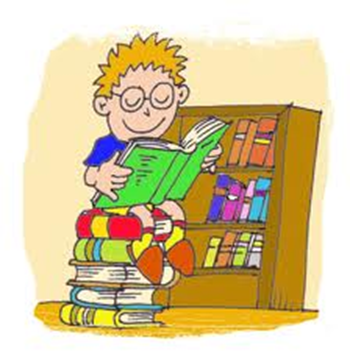 3. razredPROZAH. C. ANDERSEN: PALČICA, GRDI RAČEK, KRALJIČNA NA ZRNU GRAHA, VŽIGALNIKK. BRENK: DEKLICA DELFINA IN LISICA ZVITOREPKAL. KOVAČIČ: ZGODBE IZ MESTA RIČ-RAČK. KOVIČ: PAJACEK IN PUNČKALJUDSKE: DVANAJST UJCEV, TRI BOTRE LISIČKES. MAKAROVIČ: PEKARNA MIŠMAŠE. PEROCI: MOJ DEŽNIK JE LAHKO BALONB. ŠTAMPE ŽMAVC: POPRAVLJALNICA IGRAČJ. VANDOT: KEKEC IN BEDANECS. VEGRI: PLAŠČEK ZA BARBAROV. ZUPAN: PLAŠČEK ZA BARBAROPESMIT. PAVČEK: SONCE IN SONČNICEANTOLOGIJE: PRIMI PESMICO ZA REP, SONČNICA NA RAMIN. MAURER: VELIK SONČEN DANB. A. NOVAK: JAZ SEM BLAZNO VATEB. ŠTAMPE ŽMAVC: ČAROZNANKES. VEGRI: KAJ SE ZGODI, ČE KDO NE ZASPIA. ŠTEFAN: IŠČMO HIŠICOB. GREGORIČ GORENC: SLADKO LETOBralna značka, 4. razred, POŠ BUČKA(NEKAJ predlogov za pomoč. )PROZNA DELAo AMBJORSEN: SAMSON IN ROBERTOo ANDERSEN: DIVJI LABODIo BANSCHERUS: ZBIRKA DETEKTIV KVJATKOVSKI (ena po izbiri)o BEVK: LUKEC IN NJEGOV ŠKORECo DAHL: ČUDOVITI LISJAK, ŽIRAFA IN PELI IN JAZ, MATILDAo HASLER: MESTO CVETJAo KOVAČ: TEŽAVE IN SPOROČILA PSIČKA PAFIJAo LINDGREN: RONJA, RAZBOJNIŠKA HČI, ZGODBE O EMILUo MAI: ŠOLSKE ZGODBEo MEADOWS: ZBIRKA MAVRIČNE VILE (ena po izbiri)o MILČINSKI: BUTALCIo MUCK: ZBIRKA ČUDEŽNA BOLHA MEGI (ena po izbiri)o NÖSTLINGER: ZGODBE O FRANCU (ena po izbiri)o OSBORNE: ZBIRKA HIŠICA NA DREVESUo PREGL: MALE OBLAČNE ZGODBEo RIBIČIČ: MIŠKOLINo SEMPE-GOSCINY: NIKECo SIMON: ZBIRKA GROZNI GAŠPER (ena po izbiri)o STANTON: GOSPOD GNILCo SUHODOLČAN: ŽIVALSKE NOVICEo ŠTAMPE ŽMAVC: BAJKA O SVETLOBIo VANDOT: KEKČEVE ZGODBEPOEZIJA· GRAFENAUER: NEBOTIČNIKI, SEDITE· KOVIČ: ZLATA LADJA· PAVČEK: PRAVE IN NEPRAVE PESMI· ŠTAMPE - ŽMAVC: ŽIVA HIŠA5. razred, POŠPROZA· AUBRY: BELA IN SEBASTJAN· BLYTON: ZBIRKA PET PRIJATELJEV (ena po izbiri)· CHILD: ABSOLUTNO JAZ, CLARICE BEAN· DeFOE: ROBINZON CRUSOE· DAHL: ČAROVNICE, VELIKI DOBRODUŠNI VELIKAN· ENDE: ČAROBNI NAPOJ· GEHM: VAMPIRSKI SESTRI· JANSSON: ČARODEJEV KLOBUK· JOHNSSON: VIKING VIKI· KNISTER: MALA ČAROVNICA LILI (ena po izbiri)· KOVAČ: TEŽAVE IN SPOROČILA PSIČKA PAFIJA· LAUREY: ZGODBE LADIJSKEGA MAČKA PELEGRINA· LINDGREN: BRATEC IN KLJUKEC S STREHE· LOWRY: ANASTAZIJA KRUPNIK· MATE: BABICA V SUPERGAH· MUCK: HČI LUNE, BLAZNO RESNO POPOLNI· NOVAK: ZBIRKA ZVESTI PRIJATELJI (ena po izbiri)· PILKEY: ZBIRKA KAPITAN GATNIK (ena po izbiri)· PHILIPS: BELA KAVA IN POSIPANEC· PREDIN: MICA PRI BABICI· PREGL: BOJNI ZAPISKI MESTNEGA MULCA, PRIROČNIK ZA KLATENJE· SUHODOLČAN: KOLESAR NAJ BO· THE BEASTLY BOYS: VAMPIR IZ DŽUNGLE· ZUPAN: POTOVANJE V TISOČERA MESTAPOEZIJA· ROZMAN: ČRVIVE PESMI· ŠTAMPE - ŽMAVC: NEBEŠKE KOČIJE· VEGRI: NAROČJE KAMENČKOV5. b-razred1.	Kastner, Erich: EMIL IN DETEKTIVI, PIKICA IN TONČEK 2.	Gavran, Miro: SREČNI DNEVI 3.	Finžgar S., Fran: GOSPOD HUDOURNIK 4.	Ingolič, Anton: TAJNO DRUŠTVO PGC 5.	Lindgren, Astrid: ERAZEM IN POTEPUH ali ŽE SPET TA EMIL6.	Pregelj, Sebastijan: ZGODBE S KONCA KAMENE DOBE (katerakoli iz zbirke) 7.	Kovač, Polonca: URŠKE SO BREZ NAPAKE 8.	Vandot, Josip: KEKEC NAD SAMOTNIM BREZNOM9.	Ljudska: BABICA PRIPOVEDUJE10.	Kovač, Polonca: TEŽAVE IN SPOROČILA PSIČKA PAFIJA, PET KUŽKOV IŠČE PRAVEGA11.	Mate, Miha: POBEGLE KOLEBNICE12.	Muck, Desa: BLAZNO RESNO POPOLNI13.	Bauer Jana: GROZNOVILCA IN DIVJA ZIMA 14.	Dahl, Roald: JAKEC IN BRESKEV VELIKANKA, MATILDA, ČARLI IN TOVARNA ČOKOLADE, ČAROVNICE 15.	Dim, Zupan: HEKTOR IN MALE LJUBEZNI ali katerakoli iz zbirke o Hektorju16.	Lowry, Lois: ANASTAZIJA KRUPNIK17.	Dolinar, Brane: DVOJNE POČITNICE18.	Suhodolčan, Leopold: NAOČNIK IN OČALNIK19.	Suhodolčan, Primož: KOŠARKAR NAJ BO, KOLESAR NAJ BO, RANTA VRAČA UDAREC20.	Blyton, Enid: PET PRIJATELJEV21.	Mal, Vitan: SREČA NA VRVICI22.	France Bevk: PESTRNA, LUKEC IN NJEGOV ŠKOREC 23.	I. Brlić – Mažuranić: ČUDOVITE DOGODIVŠČINE VAJENCA HLAPIČA24.	Goscinny Rene: NIKEC25.	Christine Nostlinger: POŽVIŽGAMO SE NA KUMARIČNEGA KRALJA, FANT ZA ZAMENJAVO, TV KAREL